Bollington St. John’s Church of EnglandPrimary School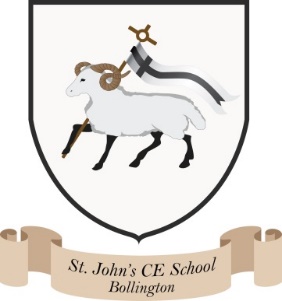 Where talent growsHead Teacher: Mrs M. WalkerHead of Teaching, Learning and Assessment: Mrs E. Watson “Whatever you do, work at it with all your heart, as working for the Lord” Colossians 3:23Class 2 Year 1/2Curriculum Design- Mapping the Curriculum Year AClass 2 Year 1/2Curriculum Design- Mapping the Curriculum Year BClass: 2Year Groups: 1/2Autumn 1Autumn 2Spring 1Spring 2Summer 1Summer 2MathsWhite Rose Key ConceptsYear 1Place ValueAddition & SubtractionShape Year 2Place Value Addition & SubtractionShape Year 1Place ValueAddition & SubtractionShape Year 2Place Value Addition & SubtractionShape Year 1Place Value Addition & SubtractionPlace Value Length & Height Mass & Volume 
Year 2Money Multiplication & Division Length & Height Mass, Capacity & Temperature Year 1Place Value Addition & SubtractionPlace Value Length & Height Mass & Volume 
Year 2Money Multiplication & Division Length & Height Mass, Capacity & Temperature Year 1 Multiply Fractions Position & Direction Place Value Money TimeYear 2Fractions Time StatisticsPosition & Direction Year 1 Multiply Fractions Position & Direction Place Value Money TimeYear 2Fractions Time StatisticsPosition & Direction EnglishLiteracy Tree UnitsCave Baby Labels and captions, informal letters, narratives, retellings  Yeti and the Bird Letters List of Rules Character descriptions Goldilocks and the Three BearsLetters, retellings, character descriptions, instructionsDinosaurs and all that RubbishNarratives, setting descriptions, letters, posters, instructions.
WolvesNon-chronological reports (leaflets), character descriptionsI Want my Hat BackDialogue, questioning, making predictions The Journey HomePosters, lists, short story, information report
Send for a SuperheroWanted posters, letters, emails, character descriptions, narrative
House Held up by TreesDescriptive non-fiction, life-cycles, seed packets, journalistic writingSidney, Stella and the MoonMoon fact files
Jim and the BeanstalkNarrative (Sequels and Retellings), Dialogue, Informal Letters
Naughty BusLetters, sequels, non-chronological reports, narrative
ScienceForces and space: Seasonal changesMaterials: Everyday materialsAnimals: Sensitive bodiesAnimals: Comparing animalsPlants: Introduction to plantsMaking connectionsHistoryHow am I making history? How have toys changed?How did we learn to fly?GeographyWhat is it like here?What is then weather like here?What can you see at the coast?ICT and Computing

Computer Systems and networks – improving mouse skillsProgramming – Algorithms unpluggedSkills Showcase – Rocket to the MoonComputer systems and networks – What is a computer?Programming Algorithms and debuggingComputer systems and networks – word processingMusicCondensed schemePulse and Rhythm. (Theme; all about me)Pitch and Tempo(Theme; superheroes)Orchestral Instruments (Theme; traditional western stories)Musical Me Art and design/ Design and TechnologyCombinedDrawing – Make your markSculpture and 3D – Clay HousesStructures – constructing a windmillCooking and Nutrition – fruit and vegetablesTextiles – PuppetsSculpture and 3D – Paper playArt and design/ Design and TechnologyCombinedStand alone lessons- Art and design Unit: Craft and designStand alone lessons- Art and design Unit: Craft and designStand alone lessons- Art and design Unit: Craft and designStand alone lessons- Art and design Unit: Craft and designStand alone lessons- Art and design Unit: Craft and designStand alone lessons- Art and design Unit: Craft and designRE Cycle AHarvestCreationChristmasJesusEasterThe ChurchChristian ArtPEFootball(Dribbling and ball control, passing, tackling, shooting, small sided game play, tactical play, outwitting opponent)Basketball(Dribbling and ball control, passing, catching, tackling, shooting, small sided game play, tactical play, outwitting opponent)Hockey(Dribbling and ball control, passing, tackling, shooting, small sided game play, tactical play, outwitting opponent)Fitness skills circuit(Endurance, speed, agility, hand eye coordination, acceleration)Gymnastics(Shapes, controlled movements, jumps, rolls, climbing equipment, sequencing, routine performance)Skill games circuit(Ball skills, jumping, dodging, tagging, aiming at targets)Dance (Moving to music)Netball(Passing, tackling, shooting, footwork, small sided game play, tactical play, outwitting opponent)Tag Rugby(passing, tagging, evading, understanding rules, small sided game play, attack v defence overloads)Athletics(Long distance running, sprinting, jumping for distance, run and jump over obstacles, pull throw, push throw, team replay)Rounders(Throwing and catching, striking, fielding, backstop, tactics, team work)Cricket(Throwing and catching, batting, bowling, fielding, wicket keeping, tactics, team work)Tennis(Ball control, hitting, footwork, gameplay, serving)Outdoor/ Local LearningForest SchoolForest SchoolSDGs/ Global LearningSDG 5/8/16 (History)SDG 9 (Science)SDG 3/4/16 (RE)Class: 2Year Groups: 1/2Autumn 1Autumn 2Spring 1Spring 2Summer 1Summer 2MathsWhite Rose Key ConceptsYear 1Place Value Addition and Subtraction Shape Year 2Place Value Addition & Subtraction Shape Year 1Place Value Addition and Subtraction Shape Year 2Place Value Addition & Subtraction Shape Year 1Place Value Add & Subtract Place Value Length & Height Mass & Volume 
Year 2Money Multiplication & Division Length & Height Mass, Capacity & Temperature Year 1Place Value Add & Subtract Place Value Length & Height Mass & Volume 
Year 2Money Multiplication & Division Length & Height Mass, Capacity & Temperature Year 1Multiply & Divide Fractions Position & Direction Place Value Money Time Year 2Fractions Time Statistics Position & Direction Year 1Multiply & Divide Fractions Position & Direction Place Value Money Time Year 2Fractions Time Statistics Position & Direction EnglishUnitsThe Bear Under the StairsNarratives, letters and information writingBeegu Character descriptions The MinpinsSetting description, character description, reports, retellings, fantasy narrativeThe Odd EggDiary entry, letter, certificate, Egg Spotter’s GuideThe Owl and the PussycatPoetry, lists, letters, interviewsStanley’s StickRetelling, narrative (own version), descriptionsRosie Revere, EngineerExplanation, report, advert and leafletThe Magic BedFantasy story where children are transported to another worldThe Great Fire of LondonNon- fiction text incorporating different text-types, a poster and a diary entry in role.A Walk in LondonTourist guidesThe Dragon Machine Letter of advice, shopping list, description, letters in roleScienceLiving things: HabitatsLiving things: MicrohabitatsMaterials: Uses of everyday materialsAnimals: Life cycles and healthPlants: Plant growthMaking connectionsHistoryWhat is history?How was school different in the past?What is a monarch?Geography
Where am I?Would you prefer to live in a hot or cold place?What is it like to live in Shanghai?ICT and ComputingProgramming – BeebotsCreating Media – Digital ImageryData Handling – introduction to dataProgramming – Scratch JRCreating Media – Stop MotionData Handling – international space stationArt and design/ Design and TechnologyCombined

Structure – Baby bear’s chairCraft and Design – Map it outMechanisms – Fairground WheelPainting and Mixed Media – Colour SplashMechanisms – making a moving monsterPainting and Mixed Media – Life in colourArt and design/ Design and TechnologyCombined

Art and design Unit: Painting and mixed mediaArt and design Unit: Painting and mixed mediaArt and design Unit: Painting and mixed mediaArt and design Unit: Painting and mixed mediaArt and design Unit: Painting and mixed mediaArt and design Unit: Painting and mixed mediaRE Cycle BThe BibleChristmasJesusEasterBaptismMy World Jesus WorldPEFootball(Dribbling and ball control, passing, tackling, shooting, small sided game play, tactical play, outwitting opponent)Basketball(Dribbling and ball control, passing, catching, tackling, shooting, small sided game play, tactical play, outwitting opponent)Hockey(Dribbling and ball control, passing, tackling, shooting, small sided game play, tactical play, outwitting opponent)Fitness skills circuit(Endurance, speed, agility, hand eye coordination, acceleration)Gymnastics(Shapes, controlled movements, jumps, rolls, climbing equipment, sequencing, routine performance)Skill games circuit(Ball skills, jumping, dodging, tagging, aiming at targets)Dance (Moving to music)Netball(Passing, tackling, shooting, footwork, small sided game play, tactical play, outwitting opponent)Tag Rugby(passing, tagging, evading, understanding rules, small sided game play, attack v defence overloads)Athletics(Long distance running, sprinting, jumping for distance, run and jump over obstacles, pull throw, push throw, team replay)Rounders(Throwing and catching, striking, fielding, backstop, tactics, team work)Cricket(Throwing and catching, batting, bowling, fielding, wicket keeping, tactics, team work)Tennis(Ball control, hitting, footwork, gameplay, serving)Outdoor/ Local LearningForest SchoolsForest SchoolsSDGs/ Global LearningSDG 14/15 (Science)SDG 9 (History)SDG 4/911/12 (RE)SDG 7/11/14 (Geography)